¡Un saludo para todas!Actividades semana 3  para esta semana trabajaremos con el texto guía y daremos continuidad a los temas de clase, para ello deberán :Leer las páginas 62, 63 Y 64 del texto guía. De las páginas 64 y 65, Resolver los puntos del 1 al 20. En las sesiones virtuales de esta semana explicare el tema a partir de ejemplos y resolveré dudas.La actividad se recibe hasta el 8 de mayo a través del correo daniel@campus.com.coCOLEGIO EMILIA RIQUELME   Actividades virtuales COLEGIO EMILIA RIQUELME   Actividades virtuales COLEGIO EMILIA RIQUELME   Actividades virtuales COLEGIO EMILIA RIQUELME   Actividades virtuales 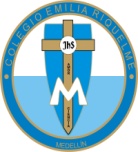 Fecha:04 de mayoAsignatura:   MatemáticasGrado:7°Docente: Daniel Castaño AgudeloDocente: Daniel Castaño Agudelo